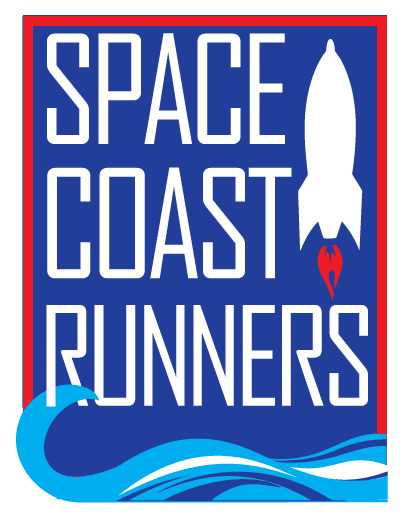 SPACE COAST RUNNERSMINUTES OF April 2023 MEETING6:30 PM EST – In Person MeetingSFR Board Room, 6905 N Wickham Rd, Melbourne, FLMonday, April 17th, 2023Board Members / Officers Present: Terry Ryan (President), Rachel Weeks (Vice President) Stephen Bernstein, Kelly Kervin (Secretary), Brittany Streufert (Director of Operations), Paul Boucher (Treasurer), Kayla Cain, Galyn Sehnk, Steve Hebert, Donna Arnister, and Danielle GroseBoard Members Present Virtually: Johannah RamirezBoard Members Absent: Chris Kelly, Bambi Sweeney and Ann Yarbrough Guest Speaker: Jeff Gleacher Meeting called to order at 6:36 PMReview of February Meeting Minutes – Reviewed. MTA Stephen Bernstein, 2nd Galyn Sehnk, All Approved	Treasurer’s Update – PaulPaul will be out of town for the May meeting.March showed a net income gain. MTA Steve Hebert, 2nd Stephen Bernstein Operations Director – BrittanyMembership is at 936Training CampsSpring camp ends with Eat My Crust 5K.Summer Sweat & Speed will run May 23-July 8th.The goal race is Firecracker 5K.Beginner Running Camp runs June 19-Sept 9th.The goal race is Turtle Krawl 5K.Camps will be advertising for pacers from general membership.A sign-in function is being developed. Golden Shoe and Hall of Fame nominations are open.Nominations for the 2023-2024 Board run through the end of the month.Retail Updates:YTD: $4,360Committee Updates Master/Senior Team – Stephen & Jeff An overview was presented to the board. A calendar is being worked on, but in some cases the dates haven’t been published yet. Florida Senior Games run a traditional calendar, USATF runs a traditional school calendar.Florida Track Championship for USATF runs in June.Members can purchase a jersey and SCR will subsidize half of the cost of entry fees. $2000 Budget MTA Galyn Sehnk, 2nd Rachel Weeks; Unanimously PassedSocial Committee – JohannaChild Hunger Food Packing is May 9th.Blue Jean Mile is May 19th at Satellite HSCelebration Night is June 4th. at Wickham ParkBrittany will be sending out a sponsor form.Global Running is June 9th.Race Committee – KellyThe race committee suggested a discount of the All-in-One Special for families of 3 or more registering for the whole series. No action taken. Newsletter – ChrisThe next newsletter is coming soon. Youth Series – DonnaLast event at Eau Gallie HS needs volunteers The first race of the 23-24 season will be in August at Viera HSRace Tent Support – KellyKelly will be at Paws 4 A Cause 5K and Eat My Crust 5K. Race Results – SteveIn the fileParticipation is back to 2019 numbers.Racing Team – RachelThe teams are being disbanded at the conclusion of the 2022-2023 season. MTM Stephen Bernstein, 2nd Kelly Kervin; Unanimously PassedThe budget for the racing team will transfer to a new initiative that will award members for wearing SCR Merchandise at SCR Series Races. Scholarship – MarisaSatellite HS asked if we had someone who could present an award at their May 17th event. The Lake family would be asked first. President’s Report – TerrySpace Coast Classic 15K & 2 Mile UpdateOne emailed complaint was received about noise.473 registered, 373 finishers, 20 virtualOverall registration was down. Raffles netted $570; Donations received $519.It does not appear that the race broke even. June 19th is the first meeting of the newly elected board. Motion to Adjourn by Stephen Bernstein 2nd by Donna Arnister by Meeting adjourned at 8:57 PM 